Биология                                                                                                      7 классРазнообразие голосеменныхучитель: Удачкина Наталья ГеннадиевнаЦели: сформировать представления учащихся о разнообразии голосеменных растений;           ознакомить с отдельными представителями голосеменных;            способствовать усвоению знаний учащихся о строении и разнообразии голосеменных растений;           формировать эмоционально-ценностное отношение к природе, практическое применение знаний с целью охраны здоровья человека;           развивать познавательный интерес, умения сравнивать, обобщать, логически мыслить, делать выводы;          формировать научное мировоззрение.Тип урока: комбинированный.Методы: интересные факты, беседа, метод проектов, заполнение таблицы, верю – не верю.Оборудование: таблица «Голосеменные», иллюстрации хвойных, шишки, гербарии голосеменных растений, индивидуальный лист оценивания.Ход урока:І. Организационный момент.ІІ. Целевая установка.ІІІ. Подготовительный этап:   Учащиеся за несколько недель до проведения открытого урока готовят сообщения и проекты на предложенные темы:Сосна.Ель.Лиственница.Можжевельник.Пихта.Хвойные деревья Крыма.IV. Актуализация опорных знаний:   Мудрецы древней Галлии – Друиды считали, что люди очень похожи на деревья. Они составили гороскоп, по которому судьба каждого человека, его характер, способности, достоинства и недостатки, а также образ жизни соответствовали одному из 22 видов деревьев.    В гороскопе Друидов из 22 деревьев 4 – это сосна, кипарис, кедр и ель. Что же объединяет перечисленные деревья?..- Давайте проверим ваши знания о строении голосеменных растений…- Выполните задания:1) Вставьте пропущенные слова:а) голосеменные относятся к семенным потому, что растение развивается из ____________б) голосеменные получили свое название потому, что их семя располагается _____________в) особые видоизмененные листья у большинства голосеменных – _________г) большинство голосеменных являются растениями с особенным строением листьев и потому называются _______________д) на побегах хвойных растений развиваются два типа шишек:_____ и _____е) в женских шишках созревают ________________2) Подпишите рисунки.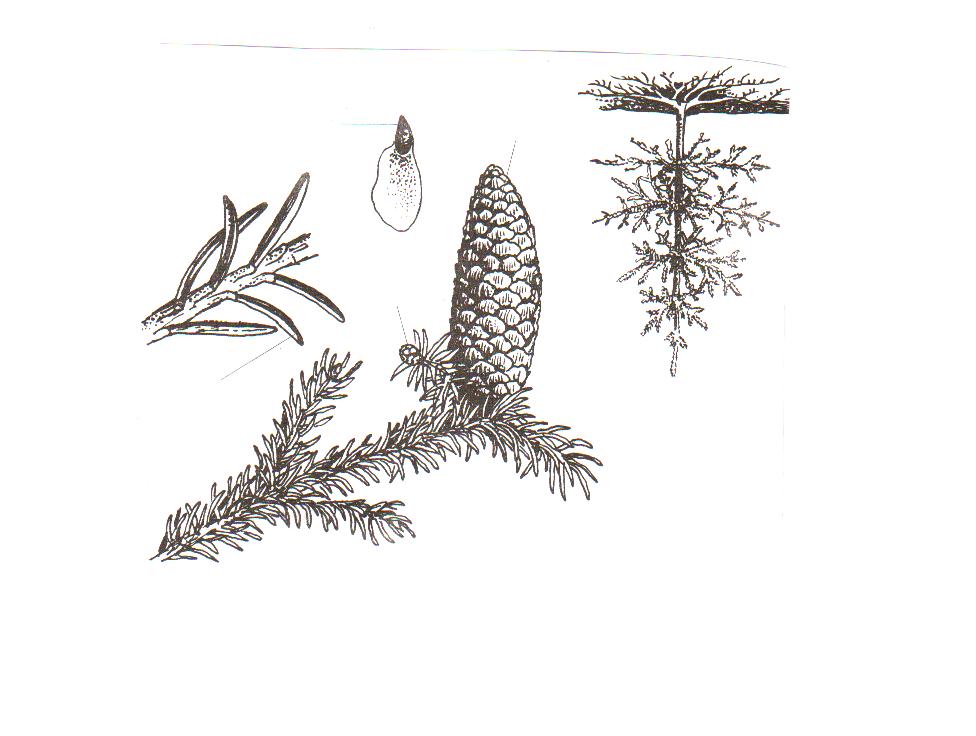       1_____________    2______________          3______________V. Изучение нового материала:Мобилизующий этап:   Однажды в горах Сьерра-Невада (Калифорния) спилили сосну и, пересчитав годичные кольца, определили возраст – 4844 года. Дерево было небольшое, кривоватое и полусухое, а ведь уже во время строительства пирамиды Хеопса ему было более 200 лет!   Многие представители голосеменных – долгожители…Изучение нового материала:   К отделу Голосеменные растения принадлежат 6 классов, из которых два полностью вымерли, а класс Гингковые представлен только одним видом – гинкго двулопастное.   Самый крупный и многочисленный класс среди других голосеменных – Хвойные. Почти все они деревья или кустарники.- Давайте рассмотрим некоторых представителей отдела Голосеменные (сообщения учащихся). Попутно попрошу вас заполнять таблицу в ваших индивидуальных листах…   В Крыму дикорастущие хвойные породы представлены девятью видами: тис, три вида сосны и пять видов можжевельника. В качестве декоративного оформления парков и садов на полуострове выращиваются ели, кедры, кипарисы, туи.- Ваши одноклассники заинтересовались, какие же хвойные растения произрастают в Крыму, и вот, что у них получилось… (проект)VI. Физминутка «Ель» (мультимедийная).- биологический рассказ «Макси и мини» (с. 330, Л.Згуровская «Крым. Природоведческая книга»).- О каких хвойных растениях идет речь в рассказе? Какие особенности этих растений описаны?..VII. Изучение нового материала:- выборочная устная проверка заполнения таблицы (если позволяет время).VIII. Обобщение и закрепление знаний:- Верно – не верно:Голосеменные – это хвойные растения.Голосеменные размножаются спорами.Голосеменные размножаются семенами.Голосеменные представлены в основном деревьями.Среди голосеменных нет травянистых растений.Семена не покрыты оболочкой и лежат открыто.Семена хвойных растений распространяются с помощью ветра.Голосеменные образуют плоды.В шишках созревают семена.Древесина хвойных – ценный строительный материалДа (+)     Нет (-)IX. Подведение итогов.X. Оценивание.   Оценивание учащихся происходит на основе выведения общего балла за различные формы работы на уроке («лист контроля» прилагается).XI. Домашнее задание: § 40 повторить, творческое задание: нарисовать плакаты, рисунки на темы «Сохраним ель!», «Лес – наше богатство».Спасибо за урок!НазваниеСтроениеРаспространениеСоснаЕльПихтаЛиственницаМожжевельник12345678910